《计算机应用基础》主观题附件下载及答案附件上传提交操作说明一、主观题附件下载鼠标单击在题目下方附件，弹出“离开此网站”对话框，选择“离开”按钮，即可下载题目附件。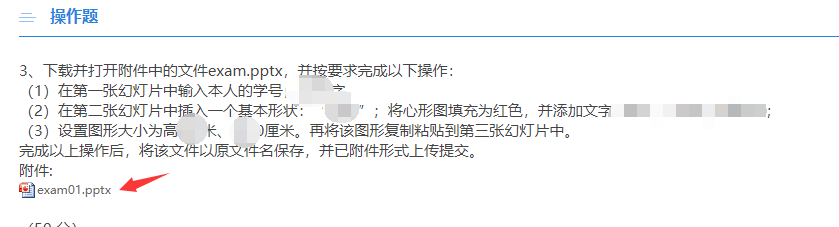 题目附件下载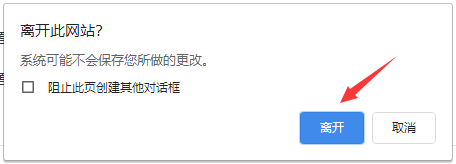 二、主观题答案上传提交考生在本地计算机中按照要求完成操作以后，回到在线考试页面。1）鼠标单击答题区输入框工具栏中“附件”按钮。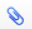 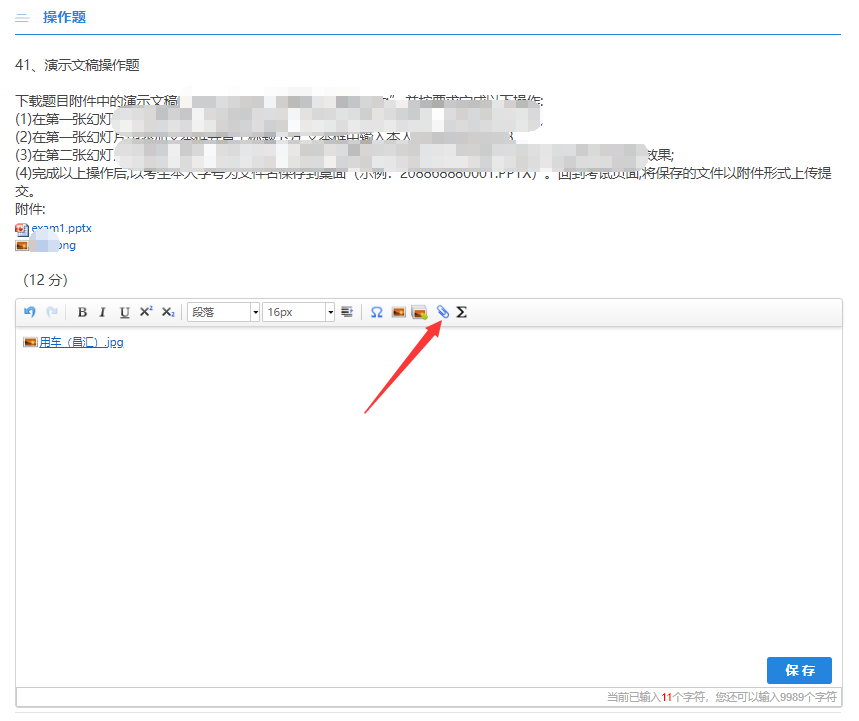 2）在弹出的“附件”对话框中选择“点击选择文件”。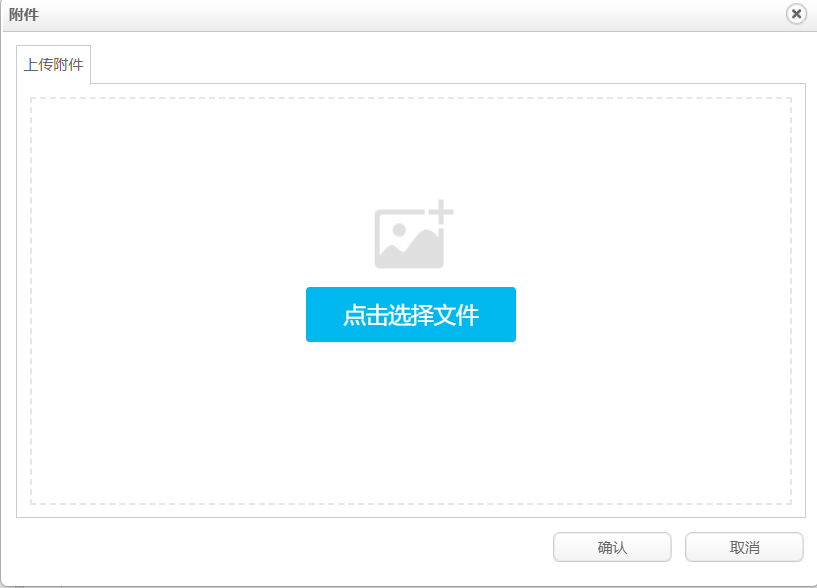 3）在弹出的“打开“对话框中选择操作完成的文档，然后单击“打开”按钮。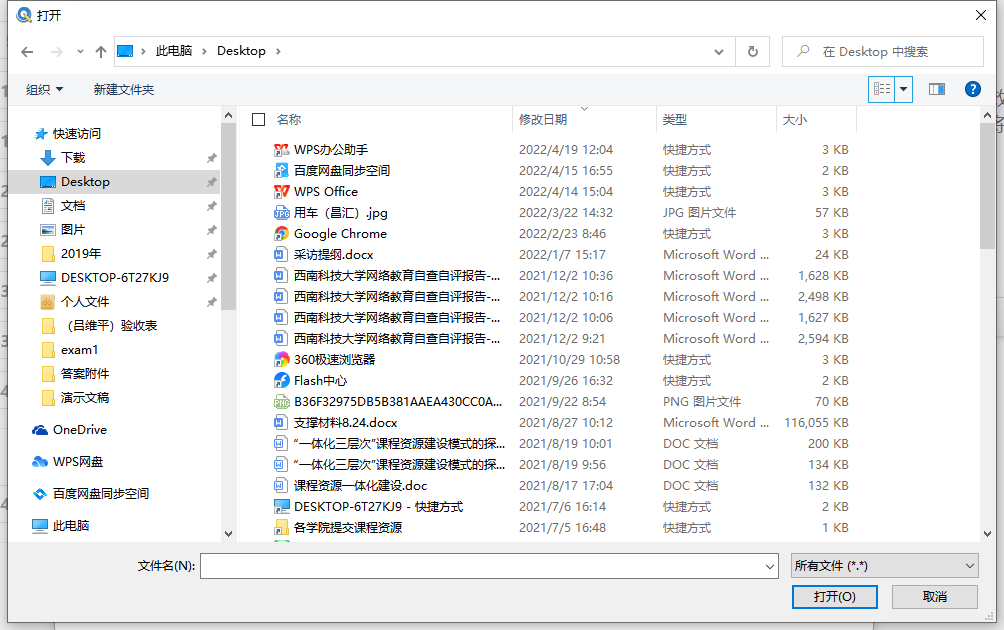 4）在“附件”对话框中单击“开始上传”按钮，然后单击“确认”按钮即可。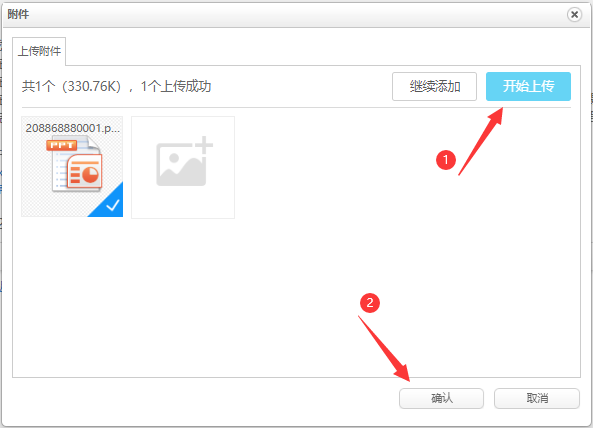 5）最后单击输入框下方的“保存”按钮。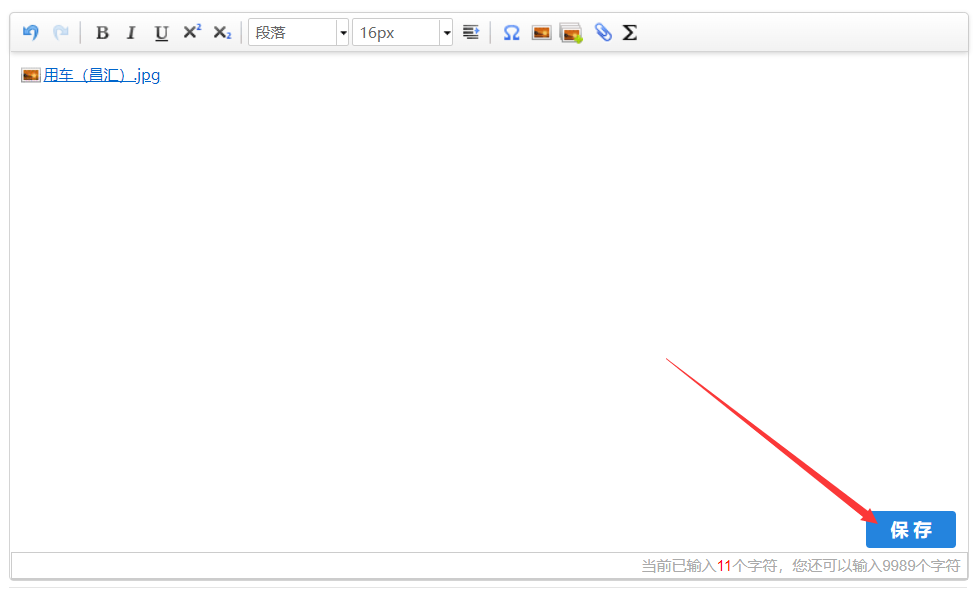 